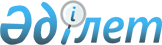 2013 жылға арналған ақы төленетін қоғамдық жұмыстарды ұйымдастыру туралыҚостанай облысы Қамысты ауданы әкімдігінің 2013 жылғы 9 қаңтардағы № 3 қаулысы. Қостанай облысының Әділет департаментінде 2013 жылғы 29 қаңтарда № 3999 тіркелді

      Халықты жұмыспен қамту туралы" 2001 жылғы 23 қаңтардағы Қазақстан Республикасының Заңы 7-бабының 5) тармақшасына, 20-бабының 5-тармағына, "Халықты жұмыспен қамту туралы" Қазақстан Республикасының 2001 жылғы 23 қаңтардағы Заңын іске асыру жөніндегі шаралар туралы" Қазақстан Республикасы Үкіметінің 2001 жылғы 19 маусымдағы № 836 қаулысымен бекітілген, Қоғамдық жұмыстарды ұйымдастыру мен қаржыландыру ережесінің 6, 7, 8 тармақтарына сәйкес Қамысты ауданының әкiмдiгi ҚАУЛЫ ЕТЕДI:

      Ескерту. Кіріспе жаңа редакцияда - Қостанай облысы Қамысты ауданы әкімдігінің 21.10.2013 № 291 қаулысымен (алғашқы ресми жарияланғанынан кейін күнтізбелік он күн өткен соң қолданысқа енгiзiледi).



      1. Мыналар:



      1) 2013 жылға қоса беріліп отырған ұйымдардың тiзбесi, қоғамдық жұмыстардың түрлерi мен көлемi;



      2) қоғамдық жұмыстардың нақты жағдайлары: қоғамдық жұмыстарға бір қатысушының жұмыс уақытының ұзақтығы Қазақстан Республикасының еңбек заңнамасымен қарастырылған шектеулерді ескере отырып, аптасына 40 сағаттан артық емес, екі демалыс күнімен, бір сағаттан кем емес түскі үзіліспен;



      3) қоғамдық жұмыстарға қатысатын жұмыссыздардың еңбегіне төленетін ақының мөлшері аудандық бюджет қаражаты есебінен ең төменгі жалақының бір жарым мөлшерінде бекiтiлсiн.



      2. Қазақстан Республикасының қолданыстағы заңнамасында белгіленген мөлшерде Мемлекеттік әлеуметтік сақтандыру қорына әлеуметтік аударымдар мен әлеуметтік салық төлеу шығындары, жыл сайынғы ақылы еңбек демалысының пайдаланылмаған күндері үшін өтемақы төлемдеріне, қоғамдық жұмыстардың қатысушыларына жалақыны есептеу мен төлеу бойынша екінші деңгейдегі банк қызметтеріне комиссиялық сыйақы төлеу шығындары жергілікті бюджет қаражаты есебінен өтелетіндігі анықталсын.



      3. Қоғамдық жұмыстарды ұйымдастыру "Қамысты ауданы әкімдігінің жұмыспен қамту және әлеуметтік бағдарламалар бөлімі" мемлекеттік мекемесі мен тізбеде белгіленген ұйымдар арасындағы, қолданыстағы заңнамаға сәйкес жасалған қоғамдық жұмыстарды орындауға арналған шартта көрсетілген шарттарда жүргізілсін.



      4. Осы қаулының орындалуын бақылау аудан әкiмiнiң орынбасары Ғазиз Ғұмарұлы Ахметчинге жүктелсiн.



      5. Осы қаулы алғашқы ресми жарияланғаннан кейін күнтізбелік он күн өткен соң қолданысқа енгiзiледi.      Қамысты ауданының әкімі                    Е. Ахметов

 

2012 жылғы 9 қаңтардағы   

№ 3 әкімдіктің қаулысымен  

бекітілді           2013 жылға ұйымдардың тiзбесi, қоғамдық жұмыстардың түрлерi мен көлемi
					© 2012. Қазақстан Республикасы Әділет министрлігінің «Қазақстан Республикасының Заңнама және құқықтық ақпарат институты» ШЖҚ РМК
				№Ұйымдардың атауыЖұмыстардың түрлеріЖұмыстардың

көлемi

(сағат)12341.Қамысты ауданы әкімдігінің

"Алтынсарин селолық

әкімінің аппараты"

мемлекеттік мекемесіҚызметкердің алдын ала

кәсіптік даярлаудан өтуін

талап етпейтін,

Алтынсарин селосының

аумақтарын көгалдандыру,

жинау және абаттандыру

бойынша жұмыстарға күн

сайынғы көмек30482.Қамысты ауданы әкімдігінің

"Арқа селосы әкімінің

аппараты" мемлекеттік

мекемесіҚызметкердің алдын ала

кәсіптік даярлаудан өтуін

талап етпейтін, Арқа

селосының аумақтарын

көгалдандыру, жинау және

абаттандыру бойынша

жұмыстарға күн сайынғы

көмек42323.Қамысты ауданы әкімдігінің

"Аралкөл селосы әкімінің

аппараты" мемлекеттік

мекемесіҚызметкердің алдын ала

кәсіптік даярлаудан өтуін

талап етпейтін, Аралкөл

селосының аумақтарын

көгалдандыру, жинау және

абаттандыру бойынша

жұмыстарға күн сайынғы

көмек42324.Қамысты ауданы әкімдігінің

"Бестөбе селолық округі

әкімінің аппараты"

мемлекеттік мекемесіҚызметкердің алдын ала

кәсіптік даярлаудан өтуін

талап етпейтін, Бестөбе

селолық округі аумақтарын

көгалдандыру, жинау және

абаттандыру бойынша

жұмыстарға күн сайынғы

көмек67205.Қамысты ауданы әкімдігінің

"Богданов селолық округі

әкімінің аппараты"

мемлекеттік мекемесіҚызметкердің алдын ала

кәсіптік даярлаудан өтуін

талап етпейтін, Богданов

селолық округі аумақтарын

көгалдандыру, жинау және

абаттандыру бойынша

жұмыстарға күн сайынғы

көмек30486.Қамысты ауданы әкімдігінің

"Горький селолық округі

әкімінің аппараты"

мемлекеттік мекемесіҚызметкердің алдын ала

кәсіптік даярлаудан өтуін

талап етпейтін, Горький

селолық округі аумақтарын

көгалдандыру, жинау және

абаттандыру бойынша

жұмыстарға күн сайынғы

көмек30487.Қамысты ауданы әкімдігінің

"Дружба селосы әкімінің

аппараты" мемлекеттік

мекемесіҚызметкердің алдын ала

кәсіптік даярлаудан өтуін

талап етпейтін, Дружба

селосының аумақтарын

көгалдандыру, жинау және

абаттандыру бойынша

жұмыстарға күн сайынғы

көмек42328.Қамысты ауданы әкімдігінің

"Жайылма селолық округі

әкімінің аппараты"

мемлекеттік мекемесіҚызметкердің алдын ала

кәсіптік даярлаудан өтуін

талап етпейтін, Жайылма

селолық округі аумақтарын

көгалдандыру, жинау және

абаттандыру бойынша

жұмыстарға күн сайынғы

көмек23689.Қамысты ауданы әкімдігінің

"Клочков селосы әкімінің

аппараты" мемлекеттік

мекемесіҚызметкердің алдын ала

кәсіптік даярлаудан өтуін

талап етпейтін, Клочков

селосының аумақтарын

көгалдандыру, жинау және

абаттандыру бойынша

жұмыстарға күн сайынғы

көмек423210.Қамысты ауданы әкімдігінің

"Қарабатыр селосы әкімінің

аппараты" мемлекеттік

мекемесіҚызметкердің алдын ала

кәсіптік даярлаудан өтуін

талап етпейтін, Қарабатыр

селосының аумақтарын

көгалдандыру, жинау және

абаттандыру бойынша

жұмыстарға күн сайынғы

көмек423211.Қамысты ауданы әкімдігінің

"Ливанов селосы әкімінің

аппараты" мемлекеттік

мекемесіҚызметкердің алдын ала

кәсіптік даярлаудан өтуін

талап етпейтін, Ливанов

селосының аумақтарын

көгалдандыру, жинау және

абаттандыру бойынша

жұмыстарға күн сайынғы

көмек423212.Қамысты ауданы әкімдігінің

"Свердлов селолық округі

әкімінің аппараты"

мемлекеттік мекемесіҚызметкердің алдын ала

кәсіптік даярлаудан өтуін

талап етпейтін, Свердлов

селолық округі аумақтарын

көгалдандыру, жинау және

абаттандыру бойынша

жұмыстарға күн сайынғы

көмек2736013.Қамысты ауданы әкімдігінің

"Свободный селолық округі

әкімінің аппараты"

мемлекеттік мекемесіҚызметкердің алдын ала

кәсіптік даярлаудан өтуін

талап етпейтін, Свободный

селолық округі аумақтарын

көгалдандыру, жинау және

абаттандыру бойынша

жұмыстарға күн сайынғы

көмек492814.Қамысты ауданы әкімдігінің

"Талдыкөл селосы әкімінің

аппараты" мемлекеттік

мекемесіҚызметкердің алдын ала

кәсіптік даярлаудан өтуін

талап етпейтін, Талдыкөл

селосының аумақтарын

көгалдандыру, жинау және

абаттандыру бойынша

жұмыстарға күн сайынғы

көмек423215.Қамысты ауданы әкімдігінің

"Орқаш селолық округі

әкімінің аппараты"

мемлекеттік мекемесіҚызметкердің алдын ала

кәсіптік даярлаудан өтуін

талап етпейтін, Орқаш

селолық округі аумақтарын

көгалдандыру, жинау және

абаттандыру бойынша

жұмыстарға күн сайынғы

көмек4232